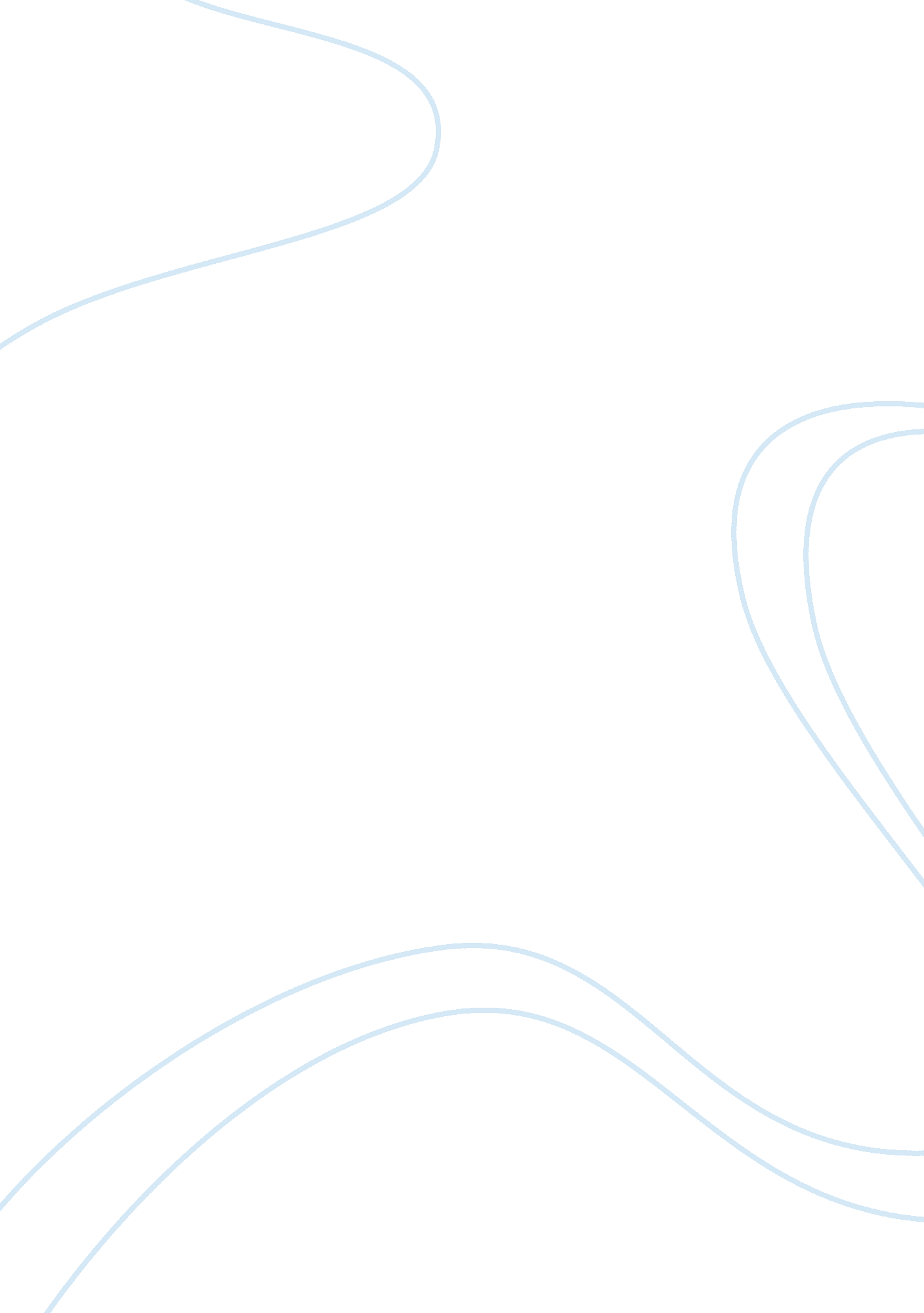 Looking we can say they are nothing but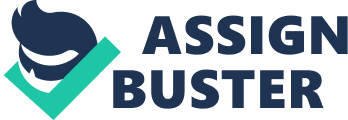 Looking at this artifact anyone could say that world has ended in a miserable way possible. This  artifact shows me the true meaning of loneliness. In the artifact, there are so many emotions. But  I want to talk about how lonely this picture looks to me. True there are robots but we can say  they are nothing but an iron box which was supposed to  when asked by a men/women. They  were just the time saver machines with a simple mistake by man, has turned them into the lethal  machine. The reason for me to say that it was a ‘ mistake’ because by far my knowledge no one  want’s to destroy the whole world or kill every single being living on this planet unless if that  person is Dr Doom, but I can assure you that we are not living in that fantasy. In this artifact, we  can say that the machines have destroyed everything and we can say that the earth was doomed,  we can easily say this just by looking at the color of the picture, a black background has always  been an ambassador for tragedy. We can say that there are no survivors or they are completely at  hiding like this picture shows. Looking at the destruction we can say there were many casualties  and looking at the cars and the blood on them can explain another thing, when people tried to  leave this place, they have been met with this robots. A whole street with just no one it   This is where I can find the lonely part: A dark ally with no one to talk to or no one to ask for  help except for the huge machines. Everyone is afraid of coming out after thinking what can  those machines can do them. We have always been warned about them since the beginning of  time. When the movies like the terminator, I robot or many other movies or many bestselling  novels etc. But at that time it was just entertainment, question is are they trying to tell us  something?. Sure the man has made something that is absolutely incredible but they are the ones  that became the man’ salvation. There is this line we can say about this article: “ While the man  has become the machine’s creator, the machines have become man’s destruction”. This artefact  makes me feel lonely like I said before and also sadness. Why sadness you might ask me, the  world used to be a green place, where the kids used to play or the birds used to sing but it all has  disappeared in the picture leaving it a dark and lonely place. This was once a place where all the  living things used to breathe but now it is nothing but an unused computer where only the  mechanical parts work. The artifact also makes me feel scared. The question is, are the robots actually the destruction of  the mankind?. Looking at the artifact, we can also think that these robots are not the bad guys  but they are still working for the humans and protecting them from something. The reason why  it is so scary for me is that one question in my mind ” What is that something which scared us  really bad that we had to create an indestructible device that can help us survive”. There is a  possibility that humans has left this place and hiding in a place but this time its definitely not  from the robots. The truth is that the man has always reached the level of potential every time when it was a case  of impossible. The man has always reached for the stars. Was that the fault? Is every time  reaching for the stars is not actually a good thing. All the apocalyptic movies which were made  are not for entertainment? Were they made by the people who time travelled back to tell us the  tale? Is this really our future? 